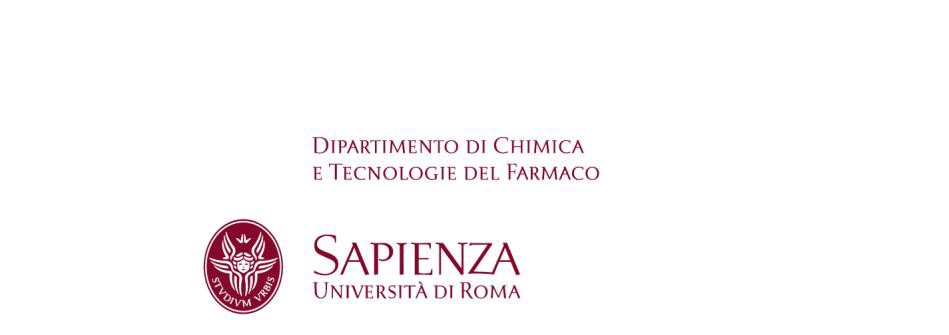 Roma, 04 febbraio 2020GRADUATORIA DELLA PROCEDURA COMPARATIVA PER IL CONFERIMENTO DI 1 ASSEGNO PER LA COLLABORAZIONE AD ATTIVITA' DI RICERCA BANDO N. 13/2019 SSD CHIM08 (categoria A – tipologia I)TITOLO: 1 assegno per lo svolgimento di attività di ricerca per il SSD CHIM08, appartenente al settore concorsuale 03/D1RISULTATI FINALIAnnarita Rovere …………………………			punti 80/100FirmatoIl Presidente della CommissioneProf. Antonello MaiUniversità degli Studi di Roma “La Sapienza” Dip. di Chimica e Tecnologie del FarmacoCF 80209930587 – PI 02133771002P.le Aldo Moro, 5 – 00185 RomaTel. 06/4991.3968 – Fax 06/4991.3133